14-11  電容器的基本知識: (如右圖)
電容量   (
充電後電容器兩端的電壓若為V，則電容器所積存的電荷量Q = C∙V (庫侖)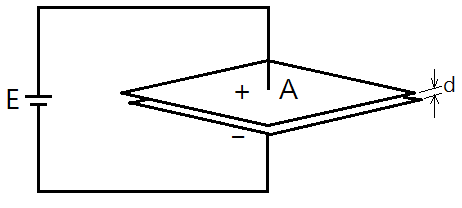 14-12  有效功率:P ，電感性無效功率:QL，電容性無效功率:QC， 視在功率:S 之間的關係為:
     ，而功率因數
當PF=1時表示無效功率為零 
此時若將電容量增大 QC增加 增加  將降低。14-13  以右圖為例:C1、C2、C3串聯接在60V的電源上，
  



驗證: V1+V2+V3 = 30+18+12 = 60V = E……合乎分壓原則。
結論: 電容串聯，電壓會由各電容器分壓，電容量越小分壓越大。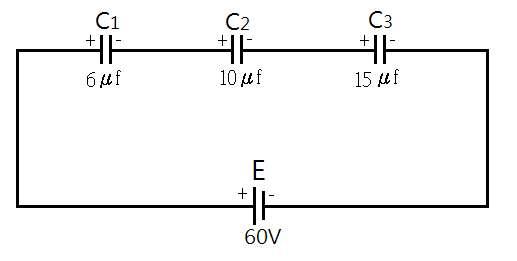 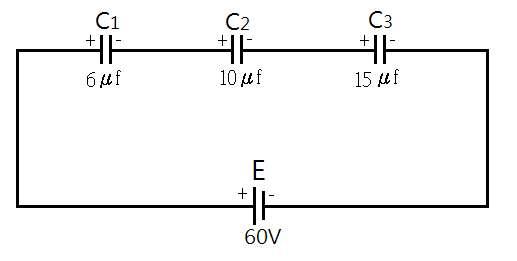 14-15  電容器在通電瞬間視同短路，電感器在通電瞬間視同斷路，串聯電感器恰好可以抑制送電瞬間所造成的突波。14-16    若容抗XC為定值，電壓減半時，電流IC也會減半。14-17     若電壓下降10%時，無效功率QC會下降19%。14-18  功率因數， P : S : Q = 0.8 : 1 : 0.6 
  14-19  如14-12題的說明。14-23  公式Q = C∙V = I∙t  14-24  Δ接時每個電容器端電壓=VL，無效功率QΔ=
Y接時每個電容器端電壓=，無效功率QY=  
 兩者相比:  